Pourquoi les athées se trompent-ils ?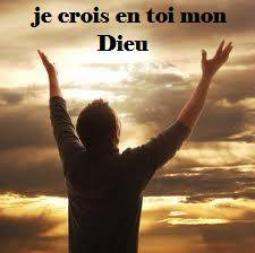 En ce moment, tout le monde s’en prend à Dieu, sous prétexte que des psychopathes détournent la religion et la parole divine à des fins politiques, ou cherchent à propager des idéologies néfastes pour l’humanité. Pourtant, je vous l’assure, Dieu n’y est pour rien dans ces atrocités commises par les disciples de Satan. En France, l’athéisme devient peu à peu une mode et les croyants se retrouvent bien souvent victimes de quolibets en tout genre, parfois d’insultes.Ces moqueries incessantes à l’égard des fidèles ont assez duré, la bienpensance laïcarde ferait parfois mieux de se remettre en question plutôt que de dénigrer notre loyauté envers le tout puissant. Athées, agnostiques, ayez l’obligeance de respecter nos convictions profondes plutôt que de les injurier, le monde ne s’en portera que mieux.Athées, je vous invite à plus de retenue et de tolérance à l’égard de nôtre foi. Brebis égarées, vous ne croyez point en l’Eternel, laissez-moi vous prouver que vos certitudes vous mèneront à vôtre perte :– Dieu, s’il veut, peut se fumer un énorme splif de Purple-Haze, sans tousser, et griller un djock de White-Widow en une taf. Cette réalité vous contrarie, il va pourtant bien falloir l’accepter. Même foncedé à la weed de Dam, le créateur parvient sans problème à se concentrer devant un film ou un bouquin, y compris un bouquin écrit en prose. Ouais, Ieud gère très bien la défonce, le THC ne l’atteint presque pas, lui provoque éventuellement une petite dalle ou un rire de golmon, mais uniquement face à une situation golri, genre un sketch de Bigard.– Dieu peut taper une poutrasse de chnouf d’au moins deux mètres, sans vriller en overdose ou raconter sa life pendant trois plombes comme un connard. Car Dieu résiste trop bien à la èce, qu’elle vienne de Paname ou de Colombie, et ne part jamais en Bad-trip. Il en va de même pour la rabla, la Kéta ou le kecra. Si tu ne me crois pas, demande à Jésus.– Le seigneur, il peut enchaîner 200 pompes par série de vingt, 500 abdos à l’aise, et taper un footing de 20 bornes avec à peine un petit point de côté. Les pectoraux en béton, Dieu n’a nullement besoin de s’inscrire dans une salle de sport pour être physique et performant car hyper intelligent, il sait que tout est dans la tête. Dieu ne boxe pas mais s’il voulait, il pourrait marbrer Mike Tyson, le foutre KO au 3ème round, et je n’exagère presque pas.– Athées, vous pouvez toujours vous foutre de la gueule de Dieu mais en attendant, vous parlerez quand votre teub sera aussi mastoc que la sienne. Moukavez, le jour où il vous calera un coup de trique dans la face, il vous décrochera la mâchoire et résultat, vous irez chialer vos morts comme des baltringues ! Je vous aurai prévenus. Même Rocco ou la poutre de Bamako auraient le seum en voyant le braquemart de l’Eternel mais de toute façon, Dieu n’exhibera pas son zgègue, il n’a pas que ça à foutre et surtout, rien à prouver à des fomblards dans votre genre.Voilà, je vous ai bien calmés, tant mieux parce que vous vous la racontez trop !Maintenant, athées de mes couilles, agnostiques en toncar, fermez bien vôtre claque-merde plutôt que de pénave comme des branques, vous êtes juste des putains de jaloux.Alors niquez vos races, Dieu vous pisse à la raie et vous chie dans la bouche !